Louisiana Rehabilitation Council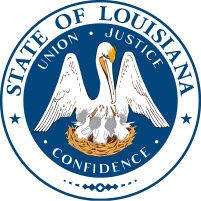 General Committee Quarterly AgendaCourtyard by Marriott10307 North Mall Drive     Baton Rouge, LA 70809		   Tigers Den RoomThursday, October 27th at 8:30 AM CT	 7:30 a.m.          Executive Committee Meeting  8:30 a.m.	    Call Meeting to Order Roll Call (Establish Quorum)Introductions Review of April 2022 Quarterly Minutes           9:00 a.m.           Old Business Transition Ad Hoc Committee Report and Discussion  Driver’s Education- Update from Megan Thompson regarding DOE and possible funding.Contract CounselorsLA Ethics Training Challenge LRC Membership         10:00 a.m.	    Vendor Coalition Presentation        10:45 a.m.	    Short Break        11:00 a.m.	    Opportunity Now Presentation         12:00 p.m.	    New Business January Quarterly Meeting Date reminder Nomination Ad Hoc CommitteeMembership Information Sheet/BrochureALL MEETINGS ARE PUBLIC FORUMS.  AGENDA SUBJECT TO CHANGE.Public comment is limited to 5 minutes per person as time permits.To request accommodation (e.g. interpreter) contact:Nicole Miller, Program Manager at (225) 219-2994 or 800-737-2958 prior to the meetingLouisiana Rehabilitation CouncilGeneral Committee Quarterly AgendaCourtyard by Marriott10307 North Mall Drive     Baton Rouge, LA 70809		   Tigers Den RoomThursday, October 27, 2022 at 8:30 AM CT12:30 p.m. 	    Lunch            1:20 p.m.	    Public Comment 	 1:30 p.m.	    Director’s Report 2:00 p.m.          Standing Committees Transition Eligibility & Planning Employment             	 2:20 p.m.         Standing Committee ReportsTransitionEligibility & PlanningEmployment	2:40 p.m.           Short Break			           2:50 p.m.	   Reports Client Assistance Program (CAP)Individuals with Disabilities Education Act (IDEA) State Independent Living Council (SILC) Workforce Investment Council (WIC)Chair’s Report  3:45 p.m.         Future General Committee Meetings will be January 26, 2023, April 27, 2022 and July 27, 2023.          3:50 p.m.          Ethics Required Training	  4:00 p.m.	AdjournALL MEETINGS ARE PUBLIC FORUMS.  AGENDA SUBJECT TO CHANGE.Public comment is limited to 5 minutes per person as time permits.To request accommodation (e.g. interpreter) contact:Nicole Miller, Program Manager at (225) 219-2994 or 800-737-2958 prior to the meeting